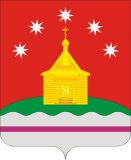 АДМИНИСТРАЦИЯРОЖДЕСТВЕНСКО-ХАВСКОГО СЕЛЬСКОГО ПОСЕЛЕНИЯНОВОУСМАНСКОГО МУНИЦИПАЛЬНОГО РАЙОНАВОРОНЕЖСКОЙ ОБЛАСТИПОСТАНОВЛЕНИЕот 09 ноября 2022 года  № 104с. Рождественская ХаваОб утверждении Положения о порядке заключения договоров (соглашений) с казачьими обществами и Положения о порядке финансирования несения муниципальной или иной службы членами казачьих обществ              В соответствии с Федеральным законом от 06.10.2003 года № 131-ФЗ «Об общих принципах организации местного самоуправления в Российской Федерации,  частью 5 статьи 7, статьей 8 Федерального закона от 05.12.2005 № 154-ФЗ «О государственной службе российского казачества», постановлением Правительства Российской Федерации от 08.10.2009 № 806 «О порядке привлечения членов казачьих обществ к несению государственной или иной службы и порядке заключения федеральными органами исполнительной власти и (или) их территориальными органами договоров (соглашений) с казачьими обществами», руководствуясь Уставом Рождественско-Хавского сельского поселения, администрация Рождественско-Хавского сельского поселенияП О С Т А Н О В Л Я Е Т :         1. Утвердить Положение о порядке заключения договоров (соглашений) с казачьими обществами согласно приложению 1 к настоящему постановлению.        2. Утвердить Положение о порядке финансирования несения муниципальной или иной службы членами казачьих обществ согласно приложению 2 к настоящему постановлению.         3. Обнародовать настоящее постановление на доске обнародования нормативных правовых актов  в здании администрации Рождественско-Хавского сельского поселения Новоусманского муниципального района Воронежской области по адресу: с. Рождественская Хава ул. Советская, д. 35 и на официальном сайте администрации Рождественско-Хавского сельского поселения Новоусманского муниципального района Воронежской области  в сети «Интернет» http://rhavskoe.ru/.          4. Настоящее постановление  вступает в силу после его обнародования.         5. Контроль за выполнением настоящего постановления оставляю за собой.Глава  Рождественско-Хавскогосельского поселения                                                                Е.В. ЧирковПриложение 1к постановлению администрации Рождественско-Хавского сельского поселенияот 09.11.2022 г. № 104Положениео порядке заключения договоров (соглашений) с казачьими обществами Настоящее Положение определяет порядок заключения администрацией Рождественско-Хавского сельского поселения Новоусманского муниципального района Воронежской области  договоров (соглашений) с осуществляющими свою деятельность на территории  Рождественско-Хавского сельского поселения  казачьими обществами, внесенными в государственный реестр казачьих обществ в Российской Федерации, члены которых в установленном порядке приняли на себя обязательства по несению муниципальной или иной службы.Сторонами договора (соглашения) являются: от имени органов местного самоуправления выступает администрация Рождественско-Хавского сельского поселения, с одной стороны, и казачье общество, с другой стороны.Решение о заключении администрацией Рождественско-Хавского сельского поселения договора (соглашения) принимает глава Рождественско-Хавского сельского поселения в форме распоряжения.Договор (соглашение) от имени администрации Рождественско-Хавского сельского поселения подписывается главой администрации Рождественско-Хавского сельского поселения, либо уполномоченным им лицом.Договор (соглашение) от имени казачьего общества подписывается атаманом казачьего общества.В договоре (соглашении) должны быть определены предмет договора, условия и порядок привлечения членов казачьих обществ к содействию администрации Рождественско-Хавского сельского поселения в осуществлении установленных задач и функций, права и обязанности сторон, порядок финансового и материально-технического обеспечения, сроки действия договора, основания и порядок изменения и досрочного расторжения договора, а также иные условия, связанные с исполнением положений договора. Приложение 2к постановлению администрации Рождественско-Хавского сельского поселенияот 09.11.2022 г. №104Положениео порядке финансирования несения муниципальной или иной службы членами казачьих обществ  Настоящее Положение регулирует вопросы финансирования из бюджета Рождественско-Хавского сельского поселения  расходов, связанных с несением муниципальной или иной службы членами казачьих обществ, осуществляющих деятельность на территории Рождественско-Хавского сельского поселения.Финансирование расходов, связанных с несением муниципальной или иной службы членами казачьих обществ, осуществляющих деятельность на территории Рождественско-Хавского сельского поселения, производится в соответствии с требованиями действующего законодательства на основании договоров (соглашений), заключенных администрацией Рождественско-Хавского сельского поселения с казачьими обществами, о привлечении членов казачьих обществ к муниципальной или иной службе при условии, что казачье общество внесено в государственный реестр казачьих обществ в Российской Федерации.Порядок финансирования конкретных расходов, связанных с выполнением членами казачьих обществ установленных задач и функций органов местного самоуправления администрации Рождественско-Хавского сельского поселения, является неотъемлемой частью каждого договора (соглашения).Финансирование расходов администрации Рождественско-Хавского сельского поселения, предусмотренных договором (соглашением), осуществляется в установленном законодательством порядке и в пределах бюджетных ассигнований, утвержденных решением Совета народных депутатов Рождественско-Хавского сельского поселения о бюджете Рождественско-Хавского сельского поселения на соответствующий финансовый год и плановый период. 